Obywatele Ukrainy na rynku pracy województwa mazowieckiegoPaździernik 2022 rokLiczba osób zarejestrowanych w rejestrze obywateli UkrainyW okresie od 24 lutego do 31 października 2022 r. Straż Graniczna odprawiła 7,429 miliona osób z Ukrainy do Polski oraz ponad 5,630 miliona osób w przeciwnym kierunku.Od 24 lutego 2022 r. obywatele Ukrainy zgodnie z ustawą z dnia 12 marca 2022 r. o pomocy obywatelom Ukrainy w związku z konfliktem zbrojnym na terytorium tego państwa (Dz.U. 2022 poz. 583) mogą ubiegać się o nadanie numeru PESEL. Do 30 października br. w województwie mazowieckim numer otrzymało 211 851 osób, tj. o 26,3% mniej niż na koniec września. Zdecydowaną większość stanowiły kobiety (142119, tj. 67,1%).W Warszawie 104 663 obywateli Ukrainy otrzymało numer PESEL, co stanowiło 49,4% ogółu numerów nadanych obywatelom Ukrainy w województwie mazowieckim. Kolejnymi powiatami z wysoką frekwencją rejestracji obywateli Ukrainy były: powiat pruszkowski  11 199 osób (5,3%) oraz powiat piaseczyński  8 750 osób (4,1%). Najmniej, tj. 222 numery zarejestrowano w powiecie żuromińskim.We wszystkich powiatach województwa mazowieckiego, kobiety stanowiły większość osób, które otrzymały numer PESEL. Najwyższy wynik na Mazowszu, tj. 72,7% kobiet zanotowano w powiecie grójeckim; 71,7% w powiecie płońskim oraz 70,3% w powiecie łosickim.Mapa 1. Liczba osób z obywatelstwem ukraińskim z nadanym numerem PESEL stan na 30.10.2022 r.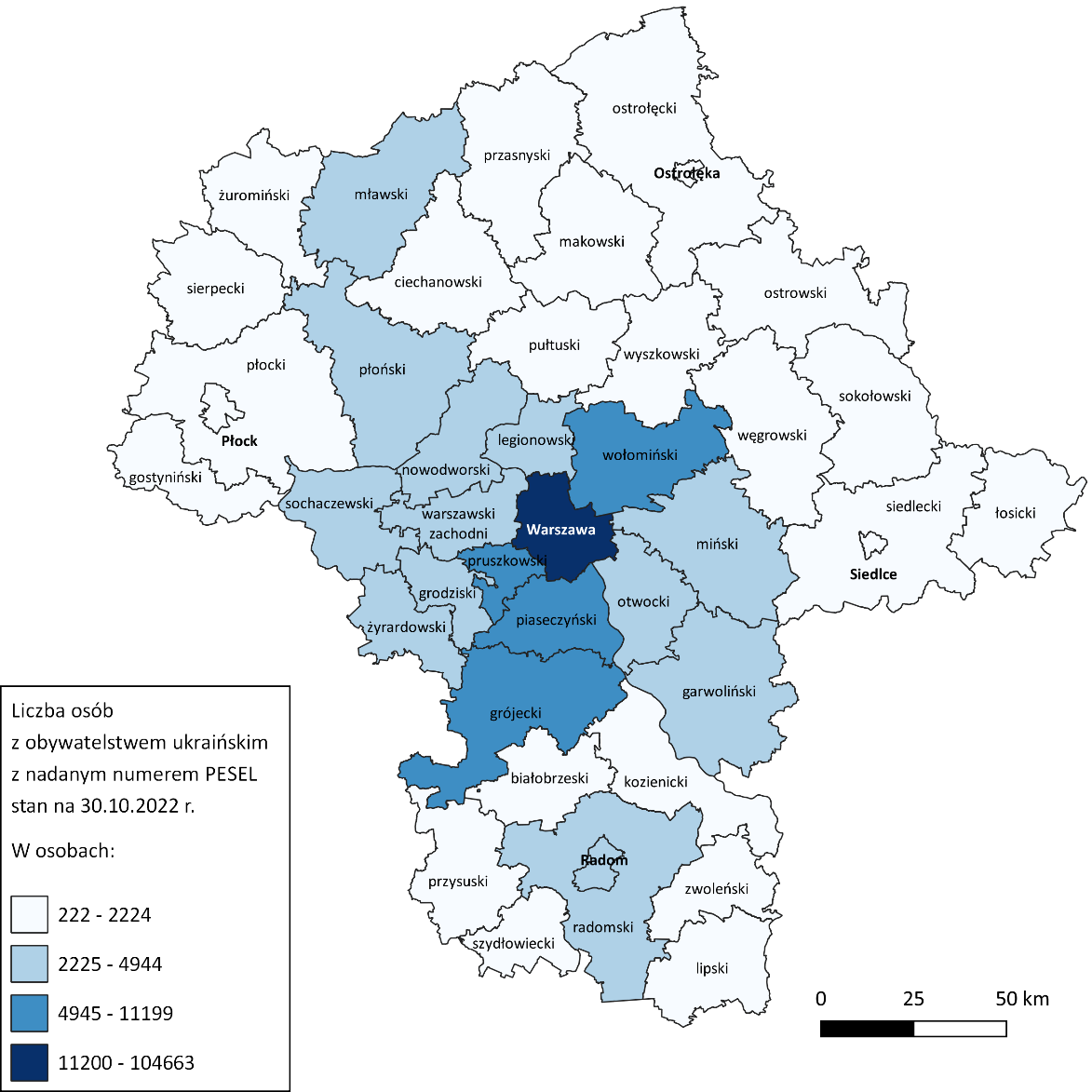 Liczba bezrobotnych obywateli UkrainyPrawodawstwo w Polsce umożliwia obywatelom Ukrainy rejestrowanie się jako osoby bezrobotne. Do końca 31 października 2022 r. z tej możliwości skorzystało 69 045 osób w Polsce (tj. o 9,5% więcej niż miesiąc wcześniej). W większości województw udział kobiet przekraczał 90%. Najwięcej, tj. 93,2% kobiet zarejestrowało się w województwie śląskim a najmniej - 89,2% w województwie mazowieckim.Pod względem liczby zarejestrowanych obywateli Ukrainy, najwięcej osób odnotowano w województwie mazowieckim (10 910 osób; 15,8% ogółu) oraz województwach: śląskim (8 830 osób; 12,8% ogółu) i małopolskim (6 641 osób; 9,6% ogółu). Województwami, w których skala zjawiska nie przekraczała 3% udziału bezrobotnych w kraju były: świętokrzyskie (1 345 osób); lubuskie (1 687 osób), warmińsko-mazurskie (2 002 osoby); opolskie (2 016 osób) oraz podlaskie (2 103 osoby).Obywatele Ukrainy najczęściej rejestrowali się jako osoby bezrobotne w m.st. Warszawa. We wrześniu zarejestrowało się 4 913 obywateli Ukrainy, co stanowiło 45,0% wszystkich rejestracji w województwie. Wysoka frekwencja 8,1% wystąpiła również w Radomiu i powiecie radomskim*, gdzie zarejestrowało się łącznie 879 osób. Najmniejszą liczbę bezrobotnych obywateli Ukrainy odnotowano w powiecie sierpeckim, tj. 9 osób.Wykres 1. Liczba bezrobotnych obywateli Ukrainy zarejestrowanych według województw, stan na 31.10.2022 r.Mapa 2. Liczba bezrobotnych obywateli Ukrainy zarejestrowanych w powiatach województwa mazowieckiego, stan na 31.10.2022 r.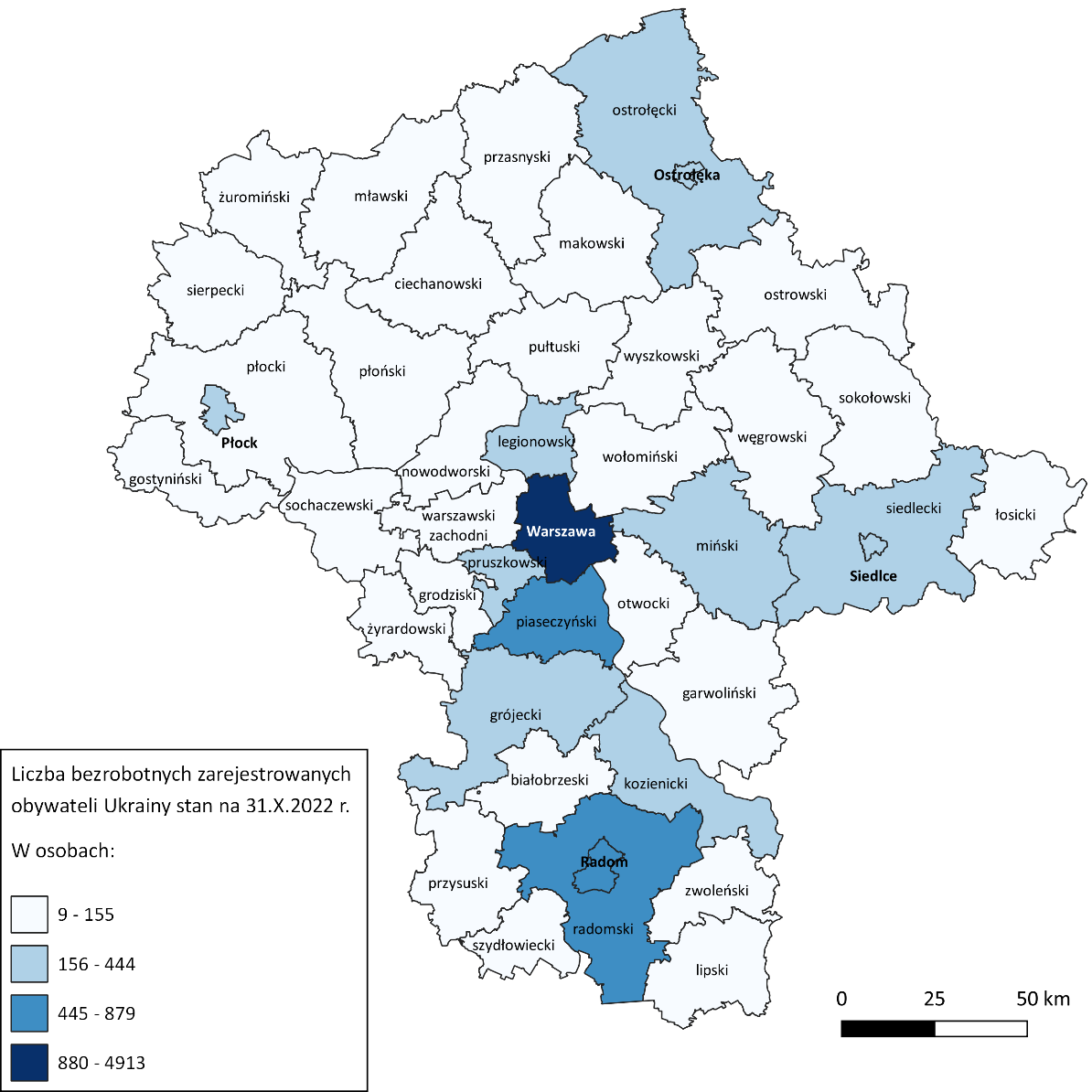 Bezrobotni obywatele Ukrainy według wieku i wykształceniaObywatele Ukrainy rejestrujący się w mazowieckich urzędach pracy to przede wszystkim osoby w wieku mobilnym. Największą grupę w analizowanym okresie stanowili zarejestrowani w wieku 35-44 lata (37,3% ogółu) oraz 25-34 lata (24,9% zarejestrowanych). 10,9 % rejestrujących się w mazowieckich urzędach pracy było w wieku powyżej 55 roku życia. We wszystkich grupach wiekowych przeważały kobiety. Najliczniej reprezentowane były kobiety w wieku 35-44 lata (3 712 osób) i stanowiły one 34,0% ogółu zarejestrowanych bezrobotnych. Dla porównania w tej grupie wieku zarejestrowało się jedynie 3,3% ogółu mężczyzn z Ukrainy.Wykres 2. Liczba bezrobotnych obywateli Ukrainy zarejestrowanych według grup wieku, stan na 31.10.2022 r.Obywatele Ukrainy rejestrujący się w mazowieckich urzędach pracy to przede wszystkim osoby z wykształceniem wyższym – 45,6% ogółu (w tym 41,6% kobiet). Drugą grupę pod względem liczebności stanowią obywatele Ukrainy z wykształceniem policealnym i średnim zawodowym –23,3% (w tym 20,8% kobiet). Główną barierą w podjęciu pracy zgodnej z posiadanym wykształceniem jest niewystarczająca znajomość języka polskiego.Wykres 3. Liczba bezrobotnych obywateli Ukrainy zarejestrowanych według poziomu wykształcenia, stan na 31.10.2022 r.Większość, tj. 80,6% zarejestrowanych obywateli Ukrainy nie posiada stażu pracy, aż 89,4% z nich to kobiety (7 862 osoby). Staż pracy do 1 roku deklaruje 801 osób (7,3% ogółu, w tym 89,6% to kobiety).Obywatele Ukrainy najczęściej deklarowali, że ich wcześniejsze doświadcze-nie zawodowe dotyczyło następujących rodzajów działalności PKD: działalność w zakresie usług administrowania i działalność wspierająca; przetwórstwo przemysłowe; handel hurtowy i detaliczny; naprawa pojazdów samochodowych, włączając motocykle oraz pozostała działalność usługowa. W ponad 93% przypadkach nie ustalono rodzaju, czy sekcji PKD.Odpływ bezrobotnych obywateli UkrainyDo 31 października z rejestrów bezrobotnych wykreślonych zostało 8 200 osób posiadających obywatelstwo ukraińskie (w tym 89,7% kobiet). W porównaniu z poprzednim miesiącem oznacza to wzrost o 18,8%. Najczęstsze powody wyrejestrowania to, m.in.:podjęcie pracy lub innego zatrudnienia (2 292 osoby; 90,3% kobiet);niepotwierdzenie gotowości do pracy (1 718 osób; 89,8% kobiet);dobrowolna rezygnacja ze statusu bezrobotnego (1 244 osoby; 93,4% kobiet);rozpoczęcie szkolenia (1 150 osób; 91,3% kobiet);rozpoczęcie stażu (990 osób; 86,0% kobiet);podjęcie prac interwencyjnych (222 osoby; 85,6% kobiet).Najwięcej obywateli Ukrainy wyrejestrowało się w Warszawie (3 467 osób, w tym 89,5% kobiet), Radomiu oraz powiecie radomskim*(682 osoby; 90,5% kobiet), w powiecie piaseczyńskim (510 osób; 90,8% kobiet), w powiecie grójeckim (398 osób; 75,4% kobiet).Tabela 1. Rejestracje obywateli Ukrainy w powiatowych urzędach pracy*Liczba osób bezrobotnych i osób poszukujących pracyPowierzenie pracy obywatelom UkrainyPracodawca zatrudniający obywatela Ukrainy ma obowiązek powiadomienia o tym fakcie PUP. W Polsce odnotowano dotychczas ponad 631,1 tysięcy takich zgłoszeń, z czego 22,3% w województwie mazowieckim (140 983 osoby). Prawie 49% powiadomień w województwie zgłoszono w m. st. Warszawie (68 672 osoby). Powiatem ziemskim, w którym odnotowano znaczną ilość zatrudnionych obywateli Ukrainy był powiat piaseczyński (19 942 osoby). Obywatele Ukrainy podejmowali pracę również w: powiecie płońskim (7 640 osób), Radomiu i powiecie radomskim*(5 457 osób), w powiecie pruszkowskim (4 699 osób), w powiecie warszawskim zachodnim (4 186 osób) oraz w powiecie sochaczewskim (3 904 osoby). Prawie 71% powiadomień w naszym regionie dotyczyło zatrudnienia kobiet (99 506 osób).Powierzenie pracy obywatelom Ukrainy najczęściej dotyczyło rodzajów działalności PKD, tj.: magazynowanie i przechowywanie pozostałych towarów; uprawa pozostałych drzew i krzewów owocowych oraz orzechów; produkcja pozostałych wyrobów, gdzie indziej niesklasyfikowana; restauracje i inne stałe placówki gastronomiczne; działalność agencji pracy tymczasowej; działalność związana z pakowaniem; roboty budowlane związane ze wznoszeniem budynków mieszkalnych i niemieszkalnych; niespecjalistyczne sprzątanie budynków i obiektów przemysłowych; transport drogowy towarów; uprawa warzyw, włączając melony oraz uprawa roślin korzeniowych i roślin bulwiastych; pozostałe sprzątanie; uprawa drzew i krzewów owocowych ziarnkowych i pestkowych; hotele i podobne obiekty zakwaterowania.Mapa 3. Liczba powierzeń pracy obywatelom Ukrainy według powiatów, stan na 31.10.2022 r.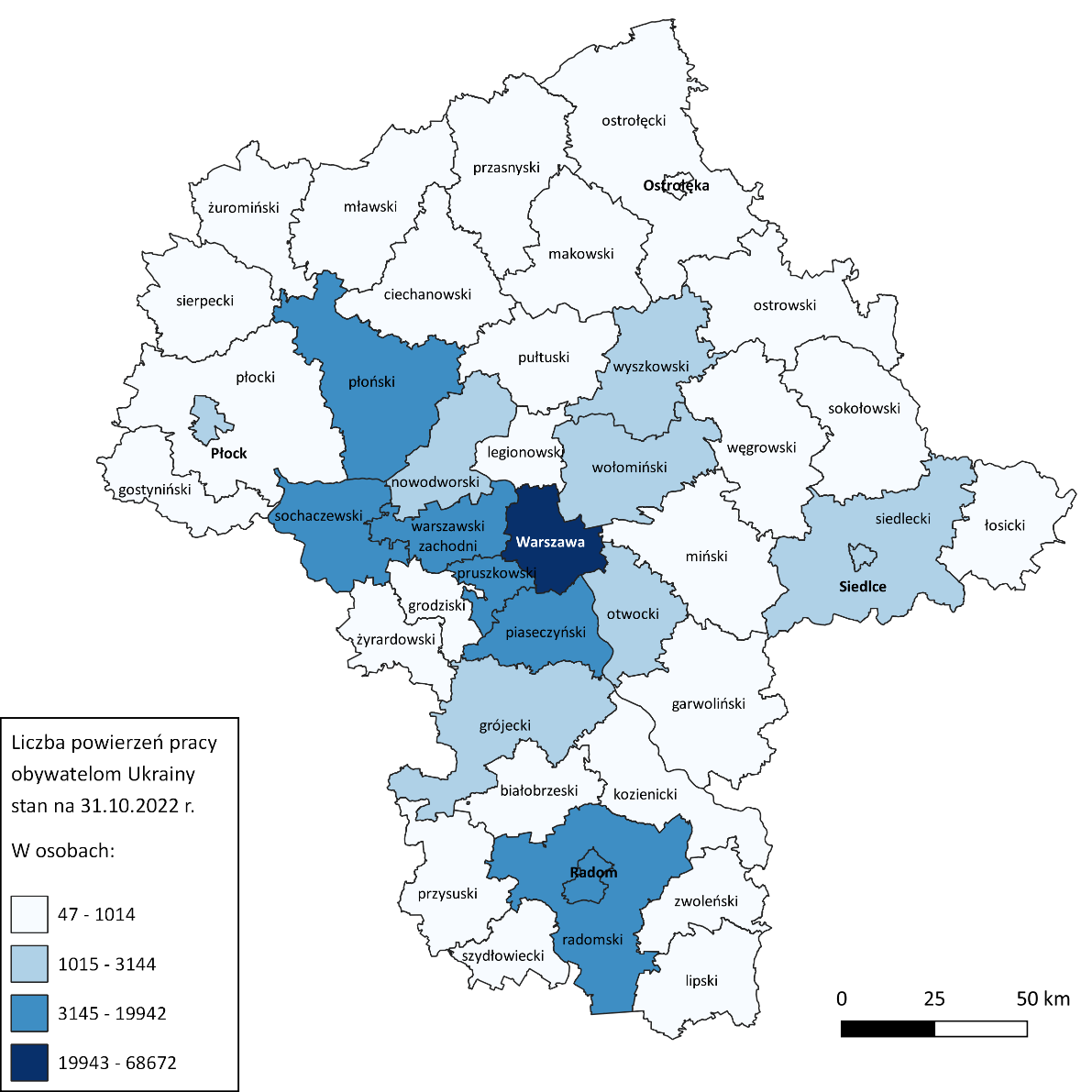 Tabela 2. Mazowieckie urzędy pracy, do których zgłoszono największą liczbę powiadomieńLiczba powiadomień o powierzeniu pracy według zawodówW omawianym okresie obywatele Ukrainy na Mazowszu najczęściej zatrudniani byli w zawodach, tj.:pozostali robotnicy wykonujący prace proste w przemyśle (11 287 osób; 8,0% ogółu zatrudnionych);pakowacz ręczny (10 618 osób; 7,5% ogółu zatrudnionych);magazynier (8 338 osób; 5,9% ogółu zatrudnionych);pomocniczy robotnik polowy (8 173 osoby; 5,8% ogółu zatrudnionych);pozostali pracownicy wykonujący prace proste gdzie indziej niesklasyfikowani (5 190 osób; 3,7% ogółu zatrudnionych);pozostali magazynierzy i pokrewni (4 829 osób; 3,4% ogółu zatrudnionych);robotnik magazynowy (4 808 osób; 3,4% ogółu zatrudnionych);pozostałe pomoce i sprzątaczki biurowe, hotelowe i podobne (3 888 osób; 2,8% ogółu zatrudnionych); pracownik utrzymania czystości (sprzątaczka) (3 691 osób; 2,6% ogółu zatrudnionych);pozostali pracownicy zajmujący się sprzątaniem gdzie indziej niesklasyfikowani (3 685 osób; 2,6% ogółu zatrudnionych).Wykres 4. Liczba powierzeń pracy obywatelom Ukrainy według wybranych zawodów, stan na 31.10.2022 r.Tabela 3. Rodzaje umów o pracę zawierane z obywatelami UkrainyŹródło: System analityczno-raportowy CeSAR, MRiPS, wg stanu na 31.10.2022 r.Urząd pracyLiczba rejestracji*% z ogółemLiczba rejestracji kobiet% kobietPodsumowanie całkowite12 369100,0%10 99388,88%Urząd Pracy m.st. Warszawy6 20350,1%5 47388,23%PUP w Radomiu8917,2%80590,35%PUP w Piasecznie7005,7%63090,00%PUP w Grójcu4443,6%33475,23%PUP w Siedlcach3532,9%32792,63%PUP w Pruszkowie3112,5%27086,82%PUP w Mińsku Mazowieckim2952,4%27292,20%PUP w Ostrołęce2291,9%20890,83%PUP w Legionowie 2101,7%19291,43%Urząd pracyLiczba powiadomieńOgółem140 983Urząd Pracy m.st. Warszawy68 672PUP w Piasecznie19 942PUP w Płońsku7 640PUP w Radomiu5 457PUP w Pruszkowie4 699PUP dla Powiatu Warszawskiego Zachodniego4 186PUP w Sochaczewie3 904PUP w Grójcu3 144PUP w Wołominie2 824PUP w Wyszkowie2 587Rodzaj stosunku prawnegoLiczba powiadomieńOgółem140 984Umowa zlecenie / Umowa o świadczenie usług90 018Umowa o pracę na czas określony28 653Umowa o pomocy przy zbiorach10 249Umowa o pracę na okres próbny5 429Umowa o pracę na czas nieokreślony4 950Umowa o dzieło1 311Umowa o pracę w zastępstwie167Umowa agencyjna115Spółdzielcza umowa o pracę42Powołanie17Praktyka absolwencka11Praktyka studencka10Wybór7Kontrakt menedżerski5